 BRAMBORÁRNA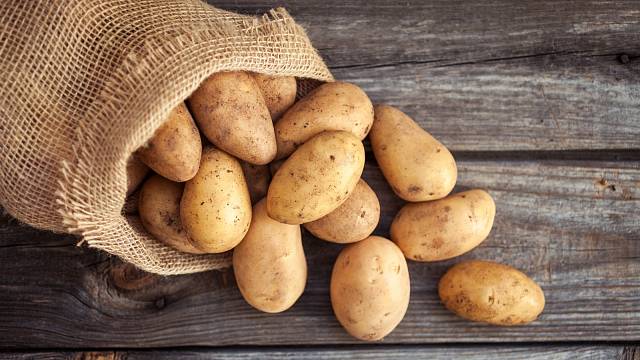        DOBRÉNABÍZÍME KONZUMNÍ BRAMBORY ODRŮDY :ADÉLA, ANUSCHKA, ANTONIE - žluté LAURA – červené Baleno po 25 kg – CENA 10,- Kč/kgOtevírací doba :			středa, pátek 		13.00 – 16.00 hod.(Tel. 731 237 180)		sobota 			09.00 – 12.00 hod.